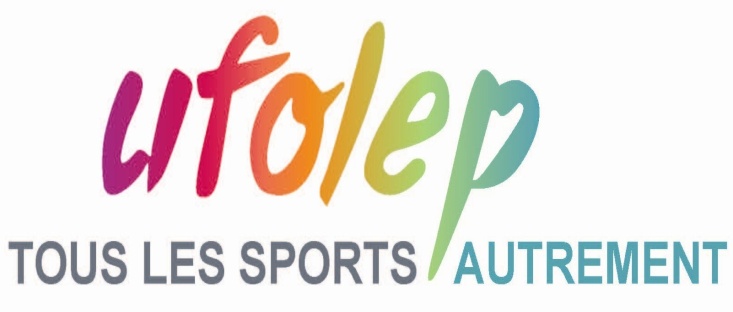 Commission Technique
District du Calasisis Basket Ball
Saison 2015/2016Commission Technique
District du Calasisis Basket Ball
Saison 2015/2016Commission Technique
District du Calasisis Basket Ball
Saison 2015/2016Commission Technique
District du Calasisis Basket Ball
Saison 2015/2016Commission Technique
District du Calasisis Basket Ball
Saison 2015/2016Commission Technique
District du Calasisis Basket Ball
Saison 2015/2016Commission Technique
District du Calasisis Basket Ball
Saison 2015/2016Commission Technique
District du Calasisis Basket Ball
Saison 2015/2016Commission Technique
District du Calasisis Basket Ball
Saison 2015/2016Commission Technique
District du Calasisis Basket Ball
Saison 2015/2016Commission Technique
District du Calasisis Basket Ball
Saison 2015/2016Commission Technique
District du Calasisis Basket Ball
Saison 2015/2016CALENDRIER 10/12 ANS     Poule 1         CALENDRIER 10/12 ANS     Poule 1         CALENDRIER 10/12 ANS     Poule 1         CALENDRIER 10/12 ANS     Poule 1         aller EQUIPESEQUIPESretour29/30 OCTLumbres 1 / EquihenLumbres 1 / Equihen10/11 DECSaint léonard / WizernesSaint léonard / Wizernesexempt pont de briques exempt pont de briques 5/6 NOVpont de briques / Lumbres 1pont de briques / Lumbres 17/8 JANVEquihen / Saint LéonardEquihen / Saint Léonardexempt Wxizernesexempt Wxizernes12/13 NOVPont de briques / WizernesPont de briques / Wizernes14/15 J1NVLumbres 1 / St LéonardLumbres 1 / St Léonardexempt EQUIHENexempt EQUIHEN19/20 NOVEquihen / Pont de briquesEquihen / Pont de briques21/22 JANVWizernes / Lumbres 1Wizernes / Lumbres 1Exempt Saint LéonardExempt Saint Léonard3/4 DECSaint Léonard  / Pont de briquesSaint Léonard  / Pont de briques28/29 JANVWizernes / EquihenWizernes / EquihenExempt Lumbres 1Exempt Lumbres 1Reponsable du calendrier : BUTOR CHRISTIANReponsable du calendrier : BUTOR CHRISTIANReponsable du calendrier : BUTOR CHRISTIANReponsable du calendrier : BUTOR CHRISTIANReponsable du calendrier : BUTOR CHRISTIANReponsable du calendrier : BUTOR CHRISTIANReponsable du calendrier : BUTOR CHRISTIAN                                                        TEL : 06 27 60 06 53                                                        TEL : 06 27 60 06 53                                                        TEL : 06 27 60 06 53                                                        TEL : 06 27 60 06 53                                                        TEL : 06 27 60 06 53                                                        TEL : 06 27 60 06 53                                                        TEL : 06 27 60 06 53Email : m.beaugrand943@laposte.netEmail : m.beaugrand943@laposte.netEmail : m.beaugrand943@laposte.netEmail : m.beaugrand943@laposte.netEmail : m.beaugrand943@laposte.netEmail : m.beaugrand943@laposte.netEmail : m.beaugrand943@laposte.netLes feuilles de matchs sont à déposer à Mr Trolet  : 92 bis rue du vauxall 62100 Calais,Les feuilles de matchs sont à déposer à Mr Trolet  : 92 bis rue du vauxall 62100 Calais,Les feuilles de matchs sont à déposer à Mr Trolet  : 92 bis rue du vauxall 62100 Calais,Les feuilles de matchs sont à déposer à Mr Trolet  : 92 bis rue du vauxall 62100 Calais,Les feuilles de matchs sont à déposer à Mr Trolet  : 92 bis rue du vauxall 62100 Calais,Les feuilles de matchs sont à déposer à Mr Trolet  : 92 bis rue du vauxall 62100 Calais,Les feuilles de matchs sont à déposer à Mr Trolet  : 92 bis rue du vauxall 62100 Calais,pour le lundi matin ,les résultats à envoyer par mail si envoi des feuilles par pour le lundi matin ,les résultats à envoyer par mail si envoi des feuilles par pour le lundi matin ,les résultats à envoyer par mail si envoi des feuilles par pour le lundi matin ,les résultats à envoyer par mail si envoi des feuilles par pour le lundi matin ,les résultats à envoyer par mail si envoi des feuilles par pour le lundi matin ,les résultats à envoyer par mail si envoi des feuilles par pour le lundi matin ,les résultats à envoyer par mail si envoi des feuilles par la poste la poste la poste la poste la poste la poste la poste 